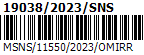  Čj: MSNS/11550/2023/OMIRR Dodavatel: IČO: 25088092 , DIČ: CZ25088092   Na faktuře vždy uveďte číslo této objednávky		Objednávka č.: 71/23/02 Popis objednávky:  Termín dodání: 	do 31.03.2024Objednavatel: 	Město Světlá nad Sázavou, IČO: 00268321, DIČ: CZ00268321Fakturu zašlete na: 	Město Světlá nad Sázavou 			Světlá nad Sázavou, nám. Trčků z Lípy 18, PSČ 582 91			tel.: 569 496 611, fax: 569 456 549, e-mail: podatelna@svetlans.cz___________________________________________________________________________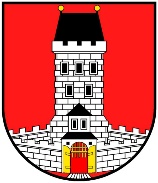 MĚSTO SVĚTLÁ NAD SÁZAVOUPSČ 582 91 SVĚTLÁ n. S.Osvětlení a energetické systémy, a.s.Novodvorská 1010142 00  Praha 4Předmět objednávkyPředmět objednávkyPředmět objednávkyMnožstvíJednotkaPředp.cena (Kč)Zpracování projektové dokumentace orientačního osvětlení v obci Leštinka. Ve stupni pro územní řízení a provádění stavby včetně položkového rozpočtu a výkazu výměr.Bude odevzdáno 6 paré PD 
+ digitální verze na CD, uzavřená verze (.pdf) 
a otevřená verze (.dwg, .docx,.xls)Zpracování projektové dokumentace orientačního osvětlení v obci Leštinka. Ve stupni pro územní řízení a provádění stavby včetně položkového rozpočtu a výkazu výměr.Bude odevzdáno 6 paré PD 
+ digitální verze na CD, uzavřená verze (.pdf) 
a otevřená verze (.dwg, .docx,.xls)Zpracování projektové dokumentace orientačního osvětlení v obci Leštinka. Ve stupni pro územní řízení a provádění stavby včetně položkového rozpočtu a výkazu výměr.Bude odevzdáno 6 paré PD 
+ digitální verze na CD, uzavřená verze (.pdf) 
a otevřená verze (.dwg, .docx,.xls)57 000,00Celkem (bez DPH)Celkem (bez DPH)Celkem (bez DPH)57 000,00Převezme:Převezme:Jan JelínekJan Jelínek Dne:			6. 6. 2023Podpis: objednavatele:Podpis: objednavatele:Jan JelínekJan Jelínek